ПОСТАНОВЛЕНИЕот “ ____ “ _______ 2017г. № _____а.  Хакуринохабль"Об утверждении схемы размещения нестационарных торговых объектов на территории муниципального образования "Шовгеновский район" на земельных участках, в зданиях, строениях, сооружениях, находящихся в государственной собственности или муниципальной собственности"В соответствии с Федеральным законом от 28.12.2009 года N 381-ФЗ "Об основах государственного регулирования торговой деятельности в Российской Федерации" и законом Республики Адыгея от 09.08.2010 года N 382 "О реализации полномочий органов государственной власти Республики Адыгея в сфере государственного регулирования торговой деятельности", на основании Приказа Министерства экономического развития и торговли от 21.12.2010 года N 397-п "О порядке разработки и утверждения органами местного самоуправления схемы размещения нестационарных торговых объектов на земельных участках, в зданиях, строениях, сооружениях, находящихся в государственной собственности или муниципальной собственности", и в целях обеспечения рационального размещения и функционирования объектов мелкорозничной торговли на территории муниципального образования "Шовгеновский район" глава администрации МО «Шовгеновский район»ПОСТАНОВИЛ:1. Утвердить схему размещения нестационарных торговых объектов на территории муниципального образования "Шовгеновский район" на земельных участках, в зданиях, строениях, сооружениях, находящихся в государственной собственности или муниципальной собственности (прилагается).2. Признать утратившим силу Постановление главы администрации МО "Шовгеновский район" N 323 от 25 августа 2010 г. "О формировании схемы размещения нестационарных торговых объектов на территории МО "Шовгеновский район".3. Настоящее постановление опубликовать в газете "Заря" и разместить на официальном сайте администрации муниципального образования "Шовгеновский район".4. Настоящее постановление вступает в силу со дня его официального опубликования.5. Контроль за исполнением настоящего Постановления возложить на заместителя главы администрации муниципального образования "Шовгеновский район" Аутлева А. З.Глава администрацииМО «Шовгеновский район»                                                                   А. Д. МеретуковРЕСПУБЛИКА АДЫГЕЯАдминистрация муниципального образования«Шовгеновский район»385440, а. Хакуринохабль, ул. Шовгенова, 9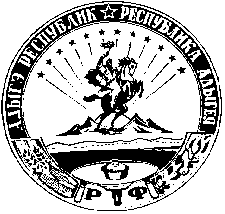 АДЫГЭ РЕСПУБЛИКМуниципальнэ образованиеу«Шэуджэн район»иадминистрацие385440, къ. Хьакурынэхьабл,ур. Шэуджэным ыцI, 9